Publicado en Madrid el 30/04/2024 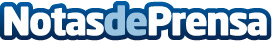 Globamatic ofrece la posibilidad de crear presupuestos directos para digitalizar bobinas de formato Super 8 con su calculadora onlineLa firma que cuenta con 2 laboratorios en el territorio nacional para ofrecer servicios de digitalización de medios analógicos pone a disposición del público en su web oficial una herramienta online que permite a los usuarios calcular el costo de digitalización de bobinas de formato de vídeo Super 8 de manera instantánea y personalizadaDatos de contacto:Globamatic MediaGlobamatic Media916492073Nota de prensa publicada en: https://www.notasdeprensa.es/globamatic-ofrece-la-posibilidad-de-crear Categorias: Fotografía Imágen y sonido Cine Software Consumo Digital http://www.notasdeprensa.es